Тема недели: «Животные жарких стран»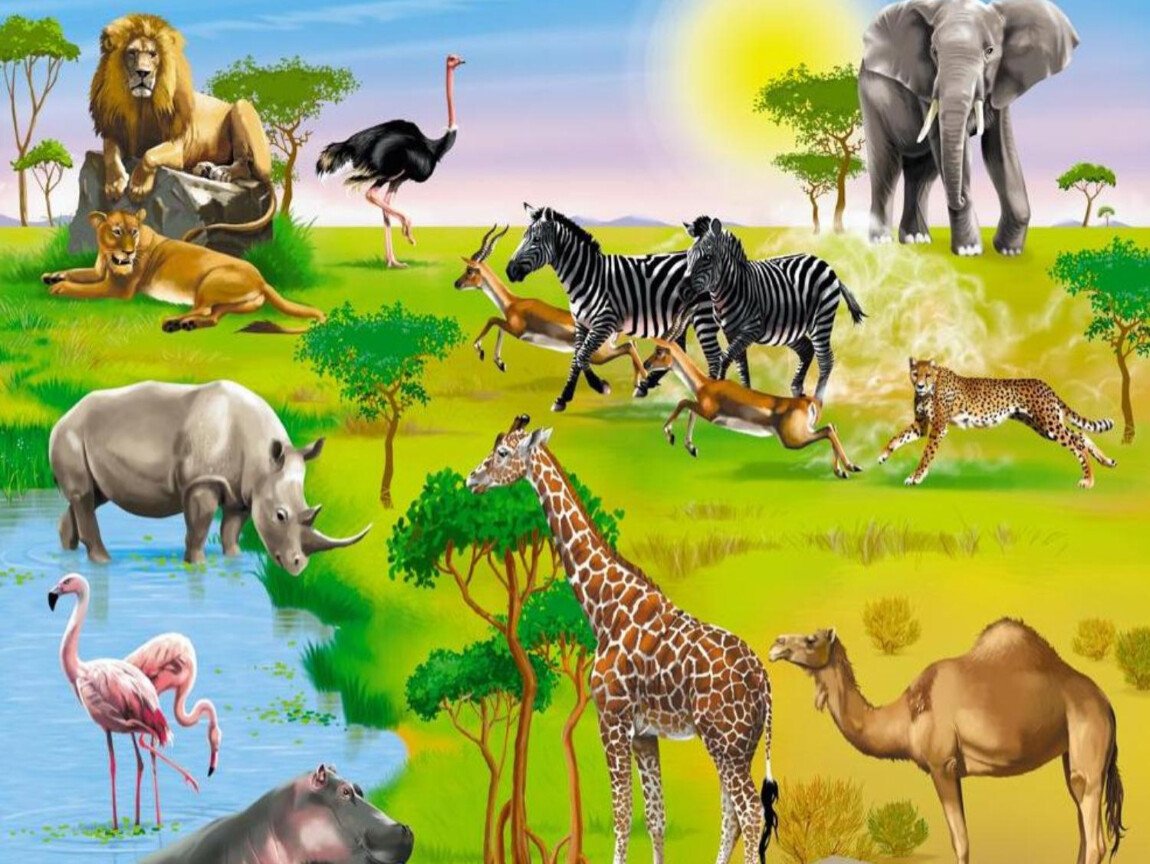 Игра "Подбери признаки"Цель: учить детей подбирать и называть слова-признаки.Тигр – рыжий, хищный, полосатый…Жираф – высокий, пятнистый, с длинной шеей…Обезьяна – вертлявая, смешная, длиннохвостая… и т. д.   Игра «Назови детёнышей»Цель: расширить знания о животных и их детенышей.У львов – львёнок, львятаУ слонов – слонёнок, слонятаУ черепах – черепашонок, черепашатаУ верблюдов – верблюжонок, верблюжатаУ тигров – тигренок, тигрята.У кенгуру – кенгуренок, кенгурята.Игра «Четвертый лишний»Цель: научить классифицировать предметы по существенному признаку, находить лишнее. Развитие мышления и внимания.Лев, тигр, морж, зебра.Верблюд, зебра, лев, жираф.Носорог, бегемот, тигр, волк.Зебра, носорог, крокодил, лось.Лазать, бегать, прыгать, рисовать.Зебра, жираф, крокодил, обезьяна